บันทึกข้อความ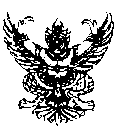 ส่วนราชการวิทยาลัยการอาชีพหลวงประธานราษฎร์นิกรที่.........................................................................วันที่.................................................................................................เรื่อง  รายงานผลการประชุม/อบรม/ สัมมนา/ ศึกษาดูงานเรียน  ผู้อำนวยการวิทยาลัยการอาชีพหลวงประธานราษฎร์นิกร	ตามที่ข้าพเจ้า(นาย/นาง/นางสาว).............................................................................................................. ตำแหน่ง..............................................................วิทยฐานะ..............................................ได้เดินทางไปราชการเพื่อ       ประชุม        อบรม	     สัมมนา      ศึกษาดูงานตามคำสั่งวิทยาลัยฯ ที่......................../........................ นั้นขอรายงานผล ดังนี้1. เรื่อง...................................................................................................................................................................... .....................................................................................................................................................................................2. สถานที่  ......................................................................................................................................................................................................................................................................................................................................................3. สถาบันหรือหน่วยงานที่จัด  ........................................................................................................................................................................................................................................................................................................................4. ระหว่างวันที่............เดือน...............................พ.ศ...............ถึงวันที่............เดือน.............................พ.ศ................5. เดินทางไปราชการ ระหว่างวันที่...........เดือน......................พ.ศ........ถึงวันที่.........เดือน......................พ.ศ............6. ค่าใช้จ่ายในการเดินทางไปราชการครั้งนี้ เบิกจากเงินงปม.................................................................................................................................................เงินรายได้ ฯ ……………………………………………………..……………………………………………….............…เงินอุดหนุน ฯ ..................................................................................................................................เงินอื่น ๆ  ........................................................................................................................................รวมเป็นเงิน...........................................บาท(.............................................................................................................)7. เอกสารที่ได้จากการเดินทางไปราชการครั้งนี้........................................................................................................
....................................................................................................................................................................................8. สรุปสาระสำคัญ  ....................................................................................................................................................................................................................................................................................................................................................................................................................................................................................................................................................................................................................................................................................................................................................................................................................................................................................................................................9. ประโยชน์ที่ได้รับ ...................................................................................................................................................
............................................................................................................................................................................................................................................................................................................................................................................................................................................................................................................................................................10. ปัญหาและอุปสรรค ............................................................................................................................................
........................................................................................................................................................................................................................................................................................................................................................................11. ข้อเสนอแนะ .....................................................................................................................................................
............................................................................................................................................................................................................................................................................................................................................................................................................................................................................................................................................................	จึงเรียนมาเพื่อโปรดทราบ                                                                      ลงชื่อ.................................................ผู้รายงาน
                                                                      (................................................................)      โปรดทราบ       ...................................................................ลงชื่อ........................................................
(................................................................)
หัวหน้างาน/หัวหน้าแผนก..................................
วันที่...............................................................      โปรดทราบ      ...................................................................ลงชื่อ........................................................
 (................................................................)
รองผู้อำนวยการฝ่าย........................................
วันที่...............................................................      โปรดทราบ      ...................................................................ลงชื่อ........................................................
 (................................................................)
รองผู้อำนวยการฝ่ายบริหารทรัพยากร
วันที่...............................................................      ทราบ      ...................................................................ลงชื่อ........................................................
 (................................................................)
ผู้อำนวยการ
วันที่...............................................................